 Internal energy and energy transfersDefine internal energy.______________________________________________________________________________________________________________________________________________Which of the following will change the internal energy of a stone? (circle the correct answerLifting it to the top of a building  Heating it Firing it from a catapultWater and the chemical isooctane both boil at 1000C. When the same mass of each substance is placed on a heater, the isooctane boils first. Explain why this happens. _______________________________________________________________________________________________________________________________________________________________________________________________________________4. A hot stone is placed into a glass of water containing 200 g of cold water. The stone transfers 25 200 J of energy to the water. How much will the temperature of the water rise?specific heat capacity of water = 4200 J/kg oC            ΔE = m c Δθ_______________________________________________________________________________________________________________________________________________________________________________________________________________5. What is specific latent heat?__________________________________________________________________________________________________________________________________________6. Explain the difference between latent heat of fusion and latent heat of vaporisation.__________________________________________________________________________________________________________________________________________7. A boiler is being used to heat water. The graph shows the temperature of the water every       5 minutes.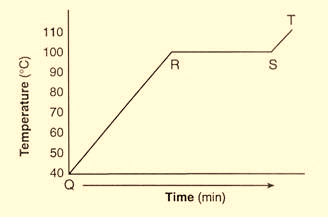     a. What state is the water in between points         Q and R?          _________________________________	    b. At which point does the water begin           to evaporate?          _________________________________    c. What state is the water in at 110 0C?          _________________________________	Candle wax has a latent heat of fusion of 200 000 J/kg. If the candle is at its melting temperature, how much heat energy is needed to melt a 250 g candle?  E = m Lf								Heat energy = ______________